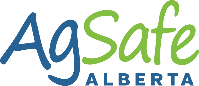 Position based job and task list worksheetImportant: Retain a copy of this document in your farm records.Farm NamePositionDate CompletedJob NameSeason(s)Spring/Summer/Fall/Winter/All YearTask(s)Additional Comments:Print NamePrint Job TitleSignatureDate